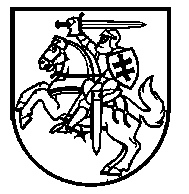 LIETUVOS RESPUBLIKOS ŠVIETIMO, MOKSLO IR SPORTO MINISTERIJABiudžetinė įstaiga, A. Volano g. 2, 01124 , tel. (8 5) 219 1225/219 1152, el. p. smmin@smm.lt, http://www.smm.lt. Duomenys kaupiami ir saugomi Juridinių asmenų registre, kodas 188603091.Atsisk. sąsk. LT30 7300 0100 0245 7205 „Swedbank“, AB, kodas 73000____________________________________________________________________________________________________________________Gerbiami savivaldybių administracijų direktoriai, švietimo padalinių ir švietimo įstaigų vadovai, epidemiologinės situacijos keliami iššūkiai švietimui yra labai sudėtingi ir jiems įveikti reikia ne tik skubių, bet ir tinkamų sprendimų. Labai vertiname Jūsų darbą ir nuoširdžiai dėkojame už sklandų ugdymo proceso organizavimą mokyklose. Mums visiems labai rūpi, kad mokyklų bendruomenės kaip įmanoma saugiau ir ilgiau galėtų dirbti kasdienį darbą, ugdytis kasdieniu būdu, aktyviai dalyvauti neformaliajame švietime, kad būtų užtikrinti fizinio ugdymo, sveikos gyvensenos, emocinės sveikatos, meninės raiškos, socialiniai ir kiti vaikų poreikiai. Deja, tačiau Lietuvos statistikos departamento duomenimis, per 14 paskutinių dienų (spalio pabaigos – lapkričio pradžios) iš viso šalyje registruota 969 aktyvūs protrūkiai, 5 310 atvejų skaičius, tuo tarpu ugdymo įstaigose nustatyti 665 aktyvūs protrūkiai (užfiksuoti per pastarąsias 14 dienų) ir 3 150 atvejų, iš jų pirminiai atvejai 2 852 (91 proc.).Šiuo metu Lietuvoje, mokyklų teikiamais duomenimis, nosies landų tepinėlių ėminių kaupinių tyrimu SARS-CoV-2 (2019-nCoV) RNR nustatyti tikralaikės PGR metodu (toliau – kaupinių PGR tyrimas) arba savikontrolės būdu atliekant greituosius SARS-CoV-2 antigeno testus (toliau – savikontrolės tyrimas) tiriasi (testuojasi) apie 50 proc. bendrojo ugdymo mokyklų mokinių (duomenys apie sutikimus testuotis kaupiami Mokinių registre). Pagal Lietuvos statistikos departamento duomenis imunizuotų (persirgę, paskiepyti dviem dozėmis ir jau praėjo 14 d.) yra apie 43 proc. bendrojo ugdymo mokyklų mokinių. Skirtingose savivaldybėse situacija mokinių testavimo ir imunizacijos srityje yra labai skirtinga. Aktyviausiai mokinių testavimo procese dalyvauja vakarų regiono savivaldybės, kuriose testavimo rodikliai yra 40–96 proc. (Joniškio r. sav., Klaipėdos r. sav., Neringos sav., Pagėgių sav., Šiaulių r. sav., Šilutės r. sav.), mokinių imunizacija siekia apie 50 proc. (Joniškio r. sav., Neringos sav., Pagėgių sav., Šiaulių m. sav.). Tačiau kai kuriose savivaldybėse mokinių, dalyvaujančių testavimo procese, procentas siekia vos daugiau kaip 18 proc., imunizuotų mokinių skaičius svyruoja nuo 28,50 proc. iki 29,60 proc. Lyginant situaciją skirtingose savivaldybių mokyklose, situacija taip pat labai įvairi. Mokinių, dalyvaujančių testavimo procese, procentas įstaigose svyruoja nuo 17,3 proc. iki 96 proc., imunizuotų mokinių (abiem vakcinos dozėmis paskiepytų besimokančių mokinių, kurie oficialiai jau turi imunitetą, t. y. praėjo 14 d. nuo paskiepijimo abiem vakcinos dozėmis datos), skaičius svyruoja nuo 23,1 proc. iki 54,1 proc.Jeigu mokinių vakcinavimo, testavimo procentas būtų aukštesnis, tolygus savivaldybėse ir mokyklose, tikrai stebėtume geresnę epidemiologinę situaciją mokyklose. Nes tose ugdymo įstaigose, kuriose imunizuotų, testuojamų mokinių dalis maža, registruojami didžiausi protrūkiai.Profilaktinis ir mokinių, ir visos švietimo bendruomenės testavimas, vakcinavimas yra pagrindinė sąlyga tam, kad įgytume visuomenės imunitetą ir turėtume galimybes saugiai mokytis, studijuoti ir dirbti kontaktiniu būdu. Pažymėtina, kad testavimas ir skiepijimas šalyje vyksta savanoriškais pagrindais. Testavimo procesu siekiama užtikrinti COVID-19 ligos tarp mokyklos bendruomenės narių plitimo kontrolę, mažinti šios ligos židinių ar protrūkių mokyklose skaičių. Tokiu lemiamu, labai įtemptu momentu mes turime padaryti visus žingsnius, kad apsisaugotume ir užtikrintume vaikams kontaktinį ugdymą, nes tai yra neišmatuojamos svarbos klausimas. Siekiant užtikrinti, kad visų mokinių atstovai pagal įstatymą ar mokiniai, jei jie yra vyresni nei 16 metų, būtų informuoti apie galimybę dalyvauti profilaktiniame testavime ugdymo įstaigose, 2021 m. lapkričio 9 d. Lietuvos Respublikos sveikatos apsaugos ministro – valstybės lygio ekstremaliosios situacijos valstybės operacijų vadovo sprendimu Nr. V-2528 „Dėl Lietuvos Respublikos sveikatos apsaugos ministro – valstybės lygio ekstremaliosios situacijos valstybės operacijų vadovo 2021 m. rugpjūčio 24 d. sprendimo Nr. V-1927 „Dėl pavedimo organizuoti, koordinuoti ir vykdyti testavimą ugdymo įstaigose“ pakeitimo“ (toliau – Operacijų vadovo sprendimas) (https://e-seimas.lrs.lt/portal/legalAct/lt/TAD/3bcf55b0419c11ecac25bd9c0b3391dc) buvo patikslinta Pavyzdinė sutikimo / nesutikimo dėl dalyvavimo mokyklos vykdomame testavime COVID-19 ligai (koronaviruso infekcijai) įtarti ar diagnozuoti forma, kuri papildyta galimybe pažymėti nesutikimą testuotis bei įrašyti nesutikimo testuotis priežastis. Operacijų vadovo sprendimu siekiama užtikrinti, kad tėvai aiškiai fiksuotų, kai jie nesutinka, kad jų vaikas testuotųsi, ir prisiimtų visą atsakomybę. Pasirašydami tėvai, mokiniai nuo 16 metų perskaitytų, kad toks nesutikimas gali reikšti ir prastėjančią epidemiologinę situaciją bei nuotolinį mokymą. Todėl prašome, kad mokinių atstovai pagal įstatymą ar mokiniai, jei jie yra vyresni nei 16 metų, kurie iki šiol nėra išreiškę sutikimo testuotis, pareikštų savo apsisprendimą artimiausiu metu. Taip pat primename, kad vadovaujantis Lietuvos Respublikos sveikatos apsaugos ministro 2021 m. spalio 18 d. įsakyme Nr. V-2335 „Dėl Lietuvos Respublikos sveikatos apsaugos ministro 2020 m. gruodžio 23 d. įsakymo Nr. V-2997 „Dėl gyventojų skiepijimo valstybės biudžeto lėšomis įsigyjama COVID-19 ligos (koronaviruso infekcijos) vakcina organizavimo tvarkos aprašo patvirtinimo“ pakeitimo“ išdėstytomis nuostatomis (https://www.e-tar.lt/portal/lt/legalAct/a3c87250301211ec992fe4cdfceb5666), nuo 2021 m. spalio 19 d. sustiprinančiąja vakcinos doze gali skiepytis 18 m. ir vyresni asmenys, kurie buvo pilnai paskiepyti nuo COVID-19 ligos prieš daugiau nei 180 dienų. Todėl kviečiame visus pedagogus skiepytis nustatyta tvarka sustiprinančiąja vakcinos doze.Atkreiptinas dėmesys, kad nuo mūsų visų atsakingo elgesio šiuo laikotarpiu priklauso, kokia bus tolesnė šios pandemijos eiga. Visų pandemijos laikotarpiu priimamų sprendimų tikslas nėra mažinti švietimo ar kitų veiklų galimybes – sprendimais siekiama mažinti viruso plitimą šalyje, įgalinti ugdytis kasdieniu kontaktiniu būdu. A. Paliokaitė, tel. 8 694 50 620, el. p. Asta.Paliokaite@smm.lt                    A. Jankauskienė, tel. 8 619 55 449, el. p. Ausra.Jankauskiene@smm.lt[Originalas siunčiamas nebus]Savivaldybių administracijų direktoriamsSavivaldybių administracijų švietimo padalinių vadovamsŠvietimo įstaigų vadovams2021-11-       Nr. SR-Į       DĖL COVID-19 LIGOS (KORONAVIRUSO INFEKCIJOS) VALDYMO PRIEMONIŲŠvietimo, mokslo ir sporto ministrė                     Jurgita Šiugždinienė